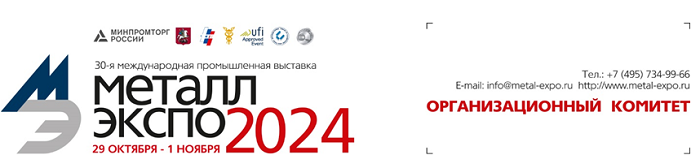 НЕДЕЛЯ МЕТАЛЛОВ В МОСКВЕПРОГРАММА РАБОТЫ07 ноября 2022, понедельник08 ноября 2022, вторник09 ноября 2022, среда10 ноября 2022, четверг11 ноября 2022, пятницаВремяМероприятиеМесто проведенияОрганизаторы10:00–17:00Russian Metal and Steel Market, The 25nd International ConferenceAZIMUT Moscow OlympicMetal Supply & Salestel.: +7 (495) 734-99-2217:00–19:00Awarding winners of contests for The Best Steel Stock, The Best Sales Network and The Best Steel Service Center in RussiaAZIMUT Moscow OlympicRUMSStel.: +7 (495) 925-05-49ВремяМероприятиеМесто проведенияОрганизаторы10:00–18:00Metal-Expo’2022Halls 2, 3, 8
 ExpocentreMetal-Expotel.: +7 (495) 734-99-6613:00–13:00Opening Ceremony of Metal-Expo’2022, the 28th International Industrial ExhibitionBlue Hall
Hall 2The Ministry of Industry and Trade of the Russian FederationMetal-Expotel.: +7 (495) 734-99-6610:00–18:00Zinc for corrosion protection, The 23th Scientific and Practical SeminarSeminar room 3, hall 2Zinc Development Centertel.:+7 (495) 772-07-3910:30–12:00Meeting of subcommittee for powder metallurgy by the Committee for the Ferrous Industry and Heavy EngineeringMeeting room,
 hall 8TsNIIChermettel.: +7 (495) 777-93-01League to Support Defense Industry Enterprises 10:30–13:30Reservoir Building: Problems, Solutions, Innovations, The 5d-Internatioanl ConferenceDiscussion room
hall 8TsNIIPSKtel.: +7 (499) 128-77-7714:00–18:00Corrugated Beams: Market Structure and Trends, International ConferenceDiscussion room
hall 8TsNIIPSKtel.: +7 (499) 128-77-7714:00–17:00Meeting of Coordination Council for the Steel Industry by the Ministry of Industry and Trade of the Russian FederationBy invitations onlyThe Ministry of Industry and Trade of the Russian FederationMetal-Expotel.: +7 (495) 734-99-6614:30–17:30Issues of Import Subsitution in Foundry and Press-Forging under Present Conditions, Meeting of Foundry and Press-Forging CommitteeDiscussion room
hall 3Heavy Engineering Committee.  Russian Union of Heavy Engineerstel.: +7 (904) 362-55-8315:00–18:00Corporate University from the Forects of Efficiency. Case-StudySeminar room 4, hall 2Corporate University TMK2Utel.: +7 (950) 747-44-18ВремяМероприятиеМесто проведенияОрганизаторы10:00–18:00Metal-Expo’2022 working hrsHalls 2, 3, 8
 ExpocentreMetal-Expotel.: +7 (495) 734-99-6610:00–13:30Welding, Thermal Cutting and Protective Coatings in Steel Industry and Metalworking, Scientific and Practical ConferenceDiscussion room
hall 3Chief Welders’ Association tel.: +7 (496) 575-30-6010:00–13:30Meeting of Working Group on Mastering New Types of Products and Improving Quality of Steel Products for the Automotive IndustrySeminar room 3, hall 2The Ministry of Industry and Trade of the Russian FederationTsNIIChermettel.: +7 (495) 777-93-01KAMAZRussian Steel10:00–13:30Use of Bimetals  in Different lndustry Segments. Advantages, Modern Solutions, Market Trends etc. Conference.Seminar room 5, hall 2SeverstalOMKZTZ11:00–13:30Meeting - roundtable of manufacturers of galvanized and pre-painted steel productsDiscussion room
hall 8RUMSStel.: +7 (495) 925-05-49ARSStel.: (495) 744-02-6314:30–18:00Russia and China: New Prospects of Cooperation, roundtableDiscussion room
hall 3Russian-Chinese Committee of Friendship, Peace and Developmenttel.: (495) 008-25-76 ext. 123Sinorusstel.: +7 (495) 008-25-7614:30–18:00Meeting of Committee for the Ferrous Industry and Heavy EngineeringSeminar room 3, hall 2TsNIIChermettel.: +7 (495) 777-93-01RAS16:00–18:00Annual Granting TMK Partners Official Dealers CertificatesBy invitations onlyTMK tel.: +7 (495) 775-76-00ВремяМероприятиеМесто проведенияОрганизаторы10:00–18:00Metal-Expo’2022 working hrsHalls 2, 3, 8
 ExpocentreMetal-Expotel.: +7 (495) 734-99-6610:00–17:00New Promising Materials, Equipment and Solutions, the 21st Scientific and Practical ConferenceMeeting room,
 hall 8The Ministry of Industry and Trade of the Russian FederationTsNIIChermettel.: +7 (495) 777-93-01VNIIMETMASHMetallurgmashTSNIITMASH10:00–13:30New Trends in Efficient Use of Secondary Resources and Environmental Problems, conferenceDiscussion room
hall 3MISiS10:00–13:30Prospects of IT Steel Industry Commerсe. Roundtable.Seminar room 3, hall 2Fakttel.: +7 (495) 134-25-2510:30–13:00Steel Structures Design. Current Trends in Civil Construction, roundtableDiscussion room
hall 8ARSStel.: (495) 744-02-6314:00–17:30Steel Structures Manufacture and Setup. New Realities, roundtableDiscussion room
hall 8ARSStel.: (495) 744-02-6314:30–17:00Roundtable of Non-Ferrous Rolled Products Suppliers and UsersSeminar room 3, hall 2RUMSStel.: +7 (495) 925-05-4914:30–18:00Corporate Communication in the Russian and the CIS Steel Industries’2022, Conference; awarding winners of Competition for The Best Corporate Publication in the Steel Industry’2022Seminar room 4, hall 2RUMSStel.: +7 (495) 734-99-22Metal-Expotel.: +7 (495) 734-99-6617:00–18:00Awarding steel companies, enterprises, and institutions Metal-Expo gold and silver medals for:- High-tech Solutions to Equipment, Technologies, and Ferrous and Non-ferrous Products Manufacture- The Best Solution to Implementation of Steel and Aluminium in Construction- The Best Scientific Publication in Steel IndustryMeeting room,
 hall 8The Ministry of Industry and Trade of the Russian FederationMetal-Expotel.: +7 (495) 734-99-6618:00–22:00Russian Pyramid, VIP-tournament for Heads and Top-Managers of Steel CompaniesBy invitations onlyMetal-Expotel.: +7 (495) 734-99-66ВремяМероприятиеМесто проведенияОрганизаторы10:00–16:00Metal-Expo’2022 working hrsHalls 2, 3, 8
 ExpocentreMetal-Expotel.: +7 (495) 734-99-6611:00–13:00Roundtable for Marketing Professionals from Steel and Metal Trading CompaniesDiscussion room
hall 8RUMSStel.: +7 (495) 925-05-4911:00–14:00Future is Laid Today, summit of students and post-graduates of industry-specific institutions
Awarding winners of Young Scientists contestDiscussion room
hall 3GUUMISiSMGTUMetallurgmashMetal-Expotel.: +7 (495) 734-99-6611:00–15:00Thermal Diffusion Galvanizing, Zinc Paints, Zinc Powder for Corrosion Protection, roundtableSeminar room 4, hall 2Zinc Development Centertel.:+7 (495) 772-07-3912:30–13:00Awarding winners of contest for The Best Internet-Project 2022 among Russian and the CIS Steel Producers and TradersDiscussion room
hall 8RUMSStel.: +7 (495) 925-05-4913:00–15:00Metalland, Intellectual brain-ring gameSeminar room 3, hall 2Metall-Markettel: +7 (846) 270-48-1614:00–14:00Awarding winners of Metal-Expo'2022 in nomination for The Best ExpositionBlue Hall
Hall 2The Ministry of Industry and Trade of the Russian FederationMetal-Expotel.: +7 (495) 734-99-6616:00–16:00Official closing of Metal-Expo'2021Halls 2, 3, 8
 ExpocentreMetal-Expotel.: +7 (495) 734-99-66